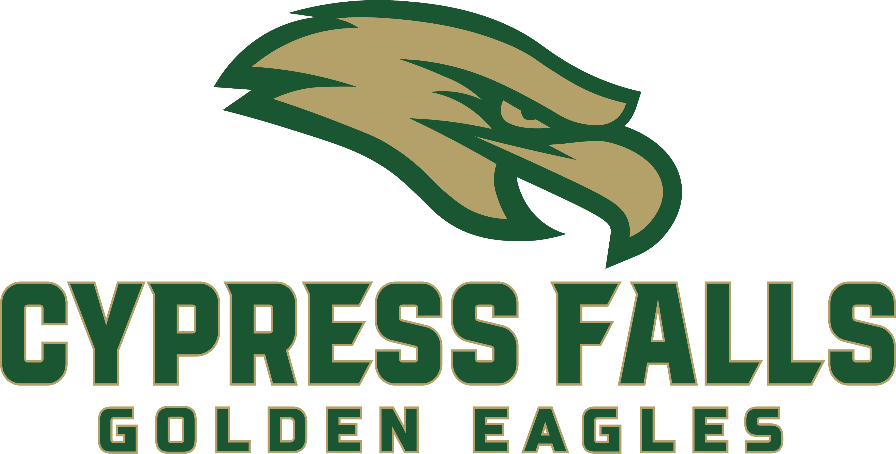 Bell Schedule 2022 – 20231st Period7:15-8:061st Period7:15-8:061st Period7:15-8:061st Period7:15-8:062nd Period8:12-9:092nd Period8:12-9:092nd Period8:12-9:092nd Period8:12-9:093rd Period9:15-10:063rd Period9:15-10:063rd Period9:15-10:063rd Period9:15-10:06A Lunch10:06-10:364th Period10:12-11:044th Period10:12-11:044th Period10:12-11:044th Period10:42-11:34B Lunch11:04-11:345th Period11:10-11:405th Period11:10-12:165th Period11:40-12:465th Period11:40-12:46C Lunch 11:40-12:10D Lunch 12:16-12:466th Period12:52-1:436th Period12:52-1:435th Period12:16-12:466th Period12:52-1:437th Period1:49-2:407th Period1:49-2:406th Period12:52-1:437th Period1:49-2:407th Period1:49-2:40